Депутат Псковского областного Собрания депутатов Сорокин Ю.Ю. провел V  ежегодный областной конкурс детских рисунков «Псков-город будущего»по теме «Моя мама» к Дню матери.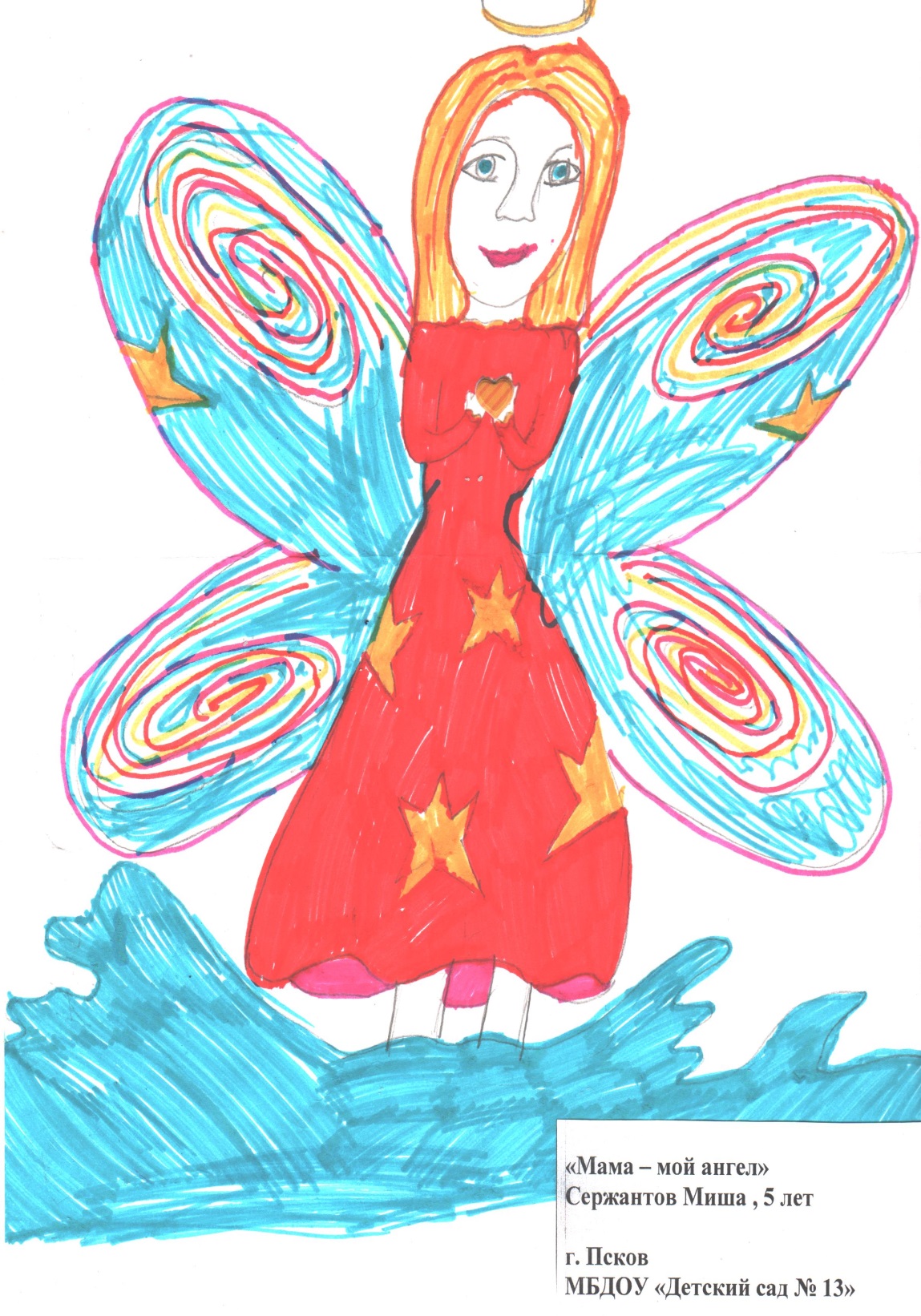 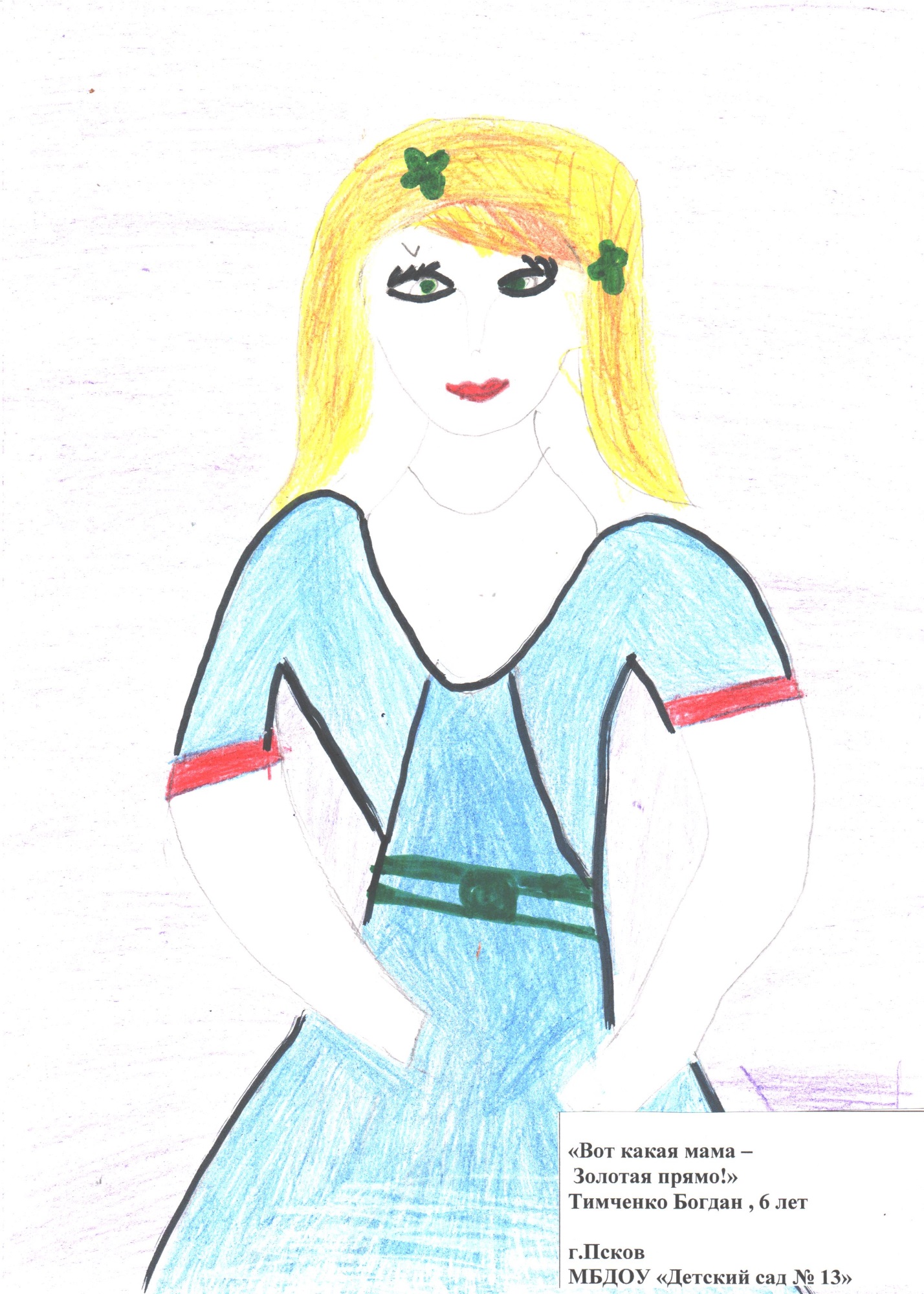 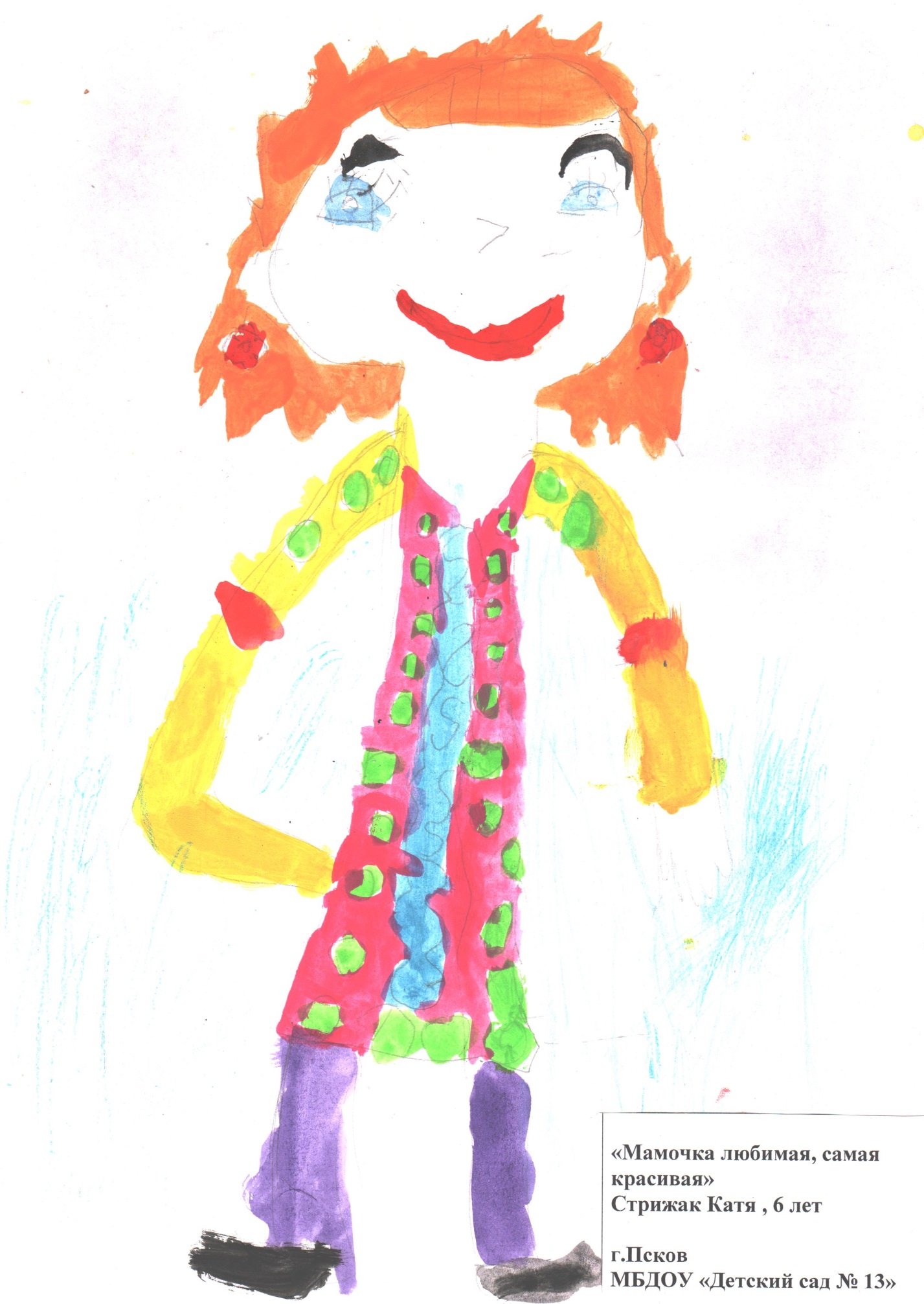 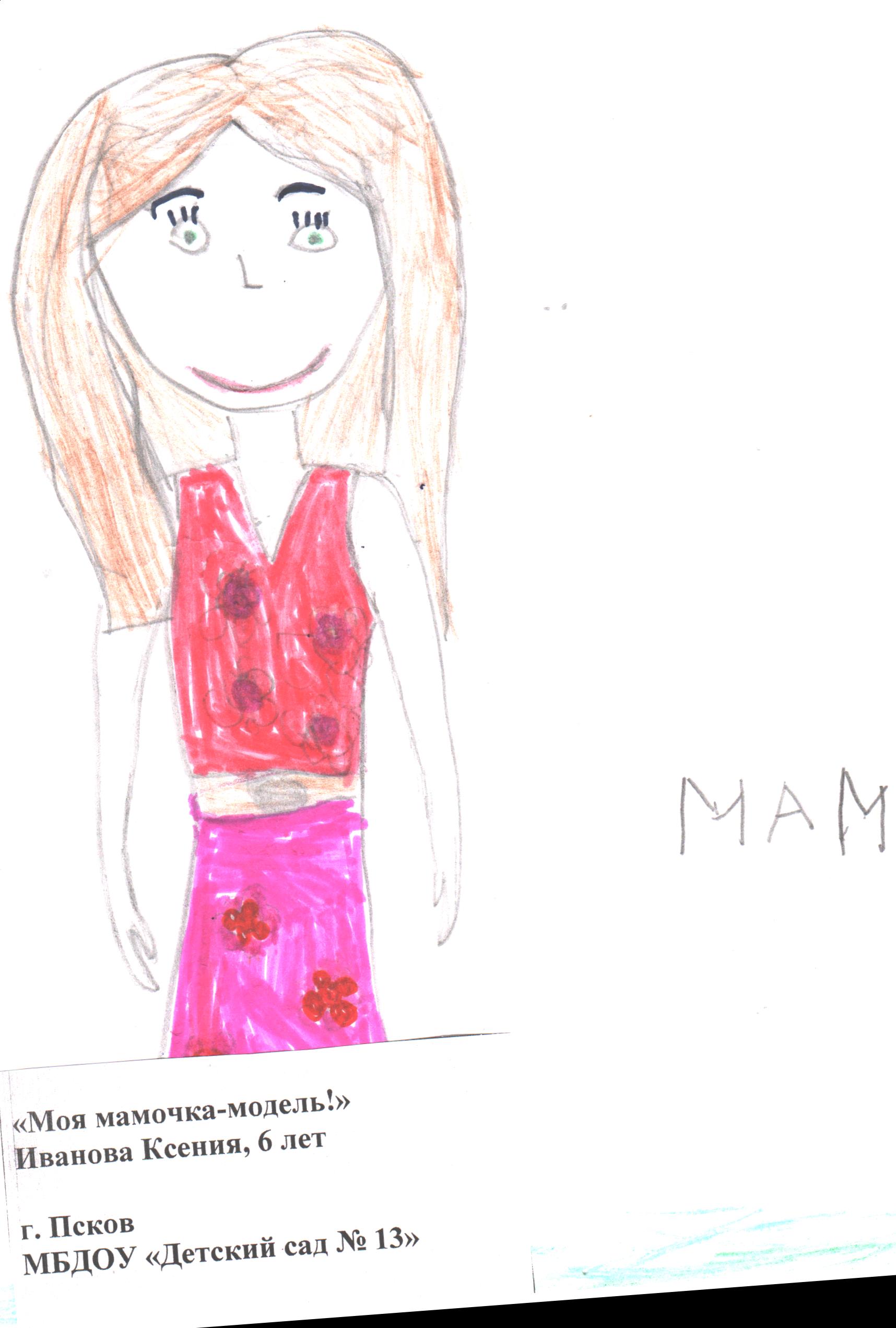 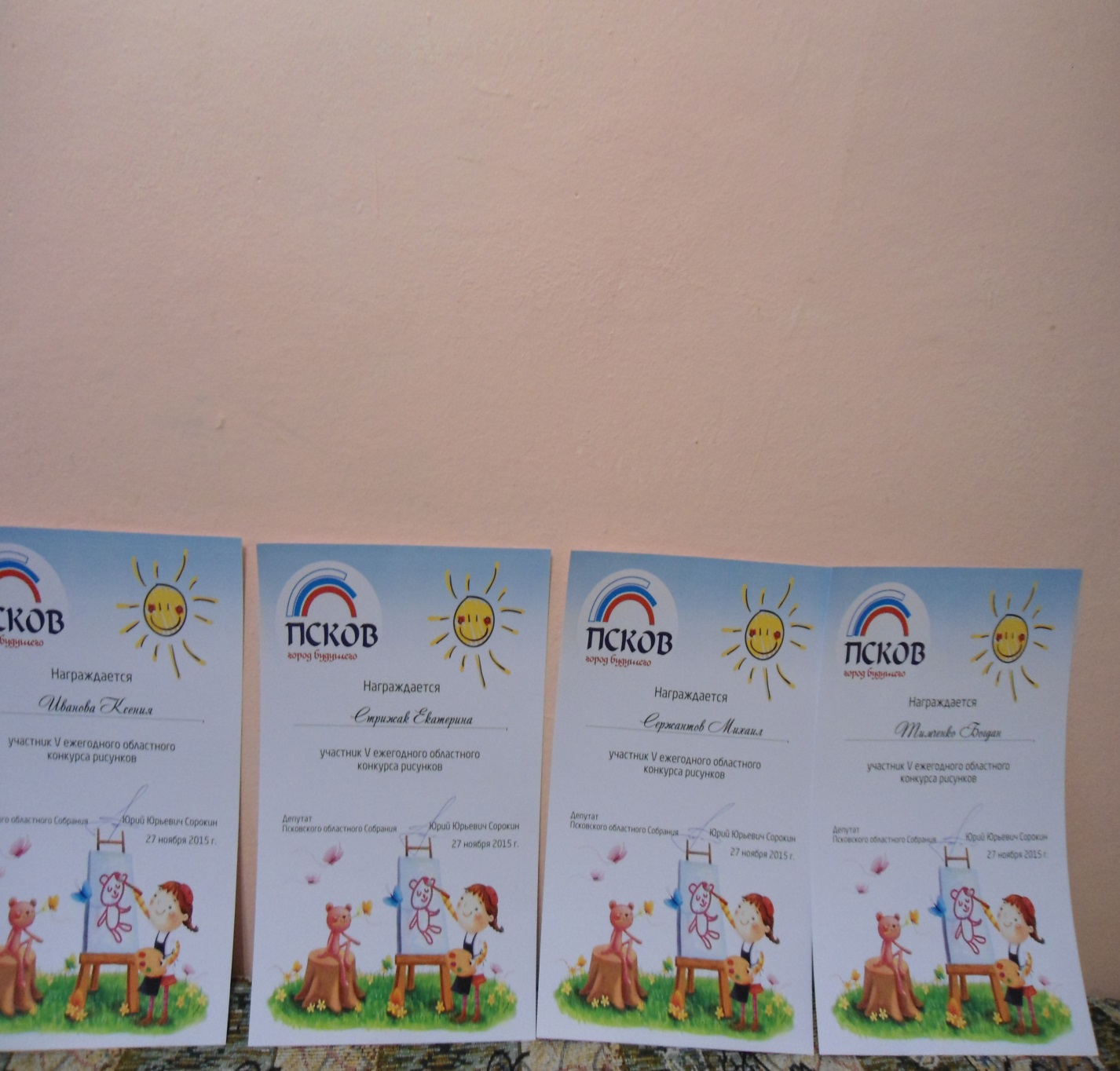 